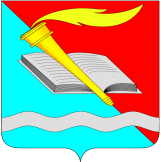 АДМИНИСТРАЦИЯ ФУРМАНОВСКОГО  МУНИЦИПИЛЬНОГО РАЙОНАПОСТАНОВЛЕНИЕот  14.05.2020                                                                                         	        № 336г. ФурмановОб утверждении методик распределения иных межбюджетных трансфертов из бюджета Фурмановского муниципального района бюджетам сельских поселений Фурмановского муниципального района на исполнение переданных полномочийВ соответствии со ст. 154 Бюджетного кодекса Российской Федерации, ч.4 ст.15 Федерального закона от 06.10.2003 №131-ФЗ «Об общих принципах организации местного самоуправления в Российской Федерации», Решением Совета Фурмановского муниципального района от 30.01.2020 №4 «Об утверждении Порядка предоставления субсидий и Порядка предоставления иных межбюджетных трансфертов бюджетам поселений Фурмановского муниципального района из бюджета Фурмановского муниципального района» администрация Фурмановского муниципального района п о с т а н о в л я е т:           1. Утвердить Методику распределения иных межбюджетных трансфертов из бюджета Фурмановского муниципального района бюджетам сельских поселений на осуществление переданных полномочий по организации библиотечного обслуживания населения, комплектованию и обеспечению сохранности библиотечных фондов библиотек сельских поселений Фурмановского муниципального района (Приложение 1).2. Утвердить Методику распределения иных межбюджетных трансфертов из бюджета Фурмановского муниципального района бюджетам сельских поселений на осуществление переданных полномочий по содержанию мест захоронения (Приложение 2).3. Утвердить Методику распределения иных межбюджетных трансфертов из бюджета Фурмановского муниципального района бюджетам сельских поселений на осуществление переданных полномочий по организации в границах сельских поселений Фурмановского муниципального района газоснабжения населения (Приложение 3).4. Утвердить Методику распределения иных межбюджетных трансфертов из бюджета Фурмановского муниципального района бюджетам сельских поселений на осуществление переданных полномочий по осуществлению дорожной деятельности в отношении автомобильных дорог общего пользования местного значения.  (Приложение 4).5. Утвердить Методику распределения иных межбюджетных трансфертов из бюджета Фурмановского муниципального района бюджетам сельских поселений на осуществление переданных полномочий по содержанию муниципального жилищного фонда (Приложение 5).6. Утвердить Методику распределения иных межбюджетных трансфертов из бюджета Фурмановского муниципального района бюджетам сельских поселений на осуществление переданных полномочий по созданию условий для массового отдыха жителей поселения и организации обустройства мест массового отдыха населения, включая обеспечение свободного доступа граждан к водным объектам общего пользования и их береговым полосам (Приложение 6).7. Утвердить Методику распределения иных межбюджетных трансфертов из бюджета Фурмановского муниципального района бюджетам сельских поселений на осуществление переданных полномочий по созданию условий для обеспечения сельских поселений, входящих в состав Фурмановского муниципального района, услугами организаций культуры (Приложение 7).	8. Считать утратившими силу:постановление администрации Фурмановского муниципального района от 16.12.2019 №1003 «О создании условий для обеспечения поселений Фурмановского муниципального района услугами организаций культуры»;постановление администрации Фурмановского муниципального района от 23.11.2016 №943 «Об организации библиотечного обслуживания населения на территории сельских поселений Фурмановского муниципального района»;постановление администрации Фурмановского муниципального района от 22.11.2016 №931 «Об исполнении полномочий по содержанию муниципального жилищного фонда сельских поселений Фурмановского муниципального района»;постановление администрации Фурмановского муниципального района от 28.12.2016 №1113 «О предоставлении иных межбюджетных трансфертов из бюджета Фурмановского муниципального района бюджетам сельских поселений Фурмановского муниципального района на исполнение переданных полномочий по организации в границах сельских поселений Фурмановского муниципального района газоснабжения населения»;постановление администрации Фурмановского муниципального района от 22.11.2016 №933 «Об исполнении полномочий по содержанию мест захоронения сельских поселений Фурмановского муниципального района»;постановление администрации Фурмановского муниципального района от 13.11.2017 №1222 «Об осуществлении дорожной деятельности в отношении автомобильных дорог общего пользования местного значения»;постановление администрации Фурмановского муниципального района от 13.12.2018 №1059 «Об организации Фурмановским муниципальным районом полномочий по созданию условий для массового отдыха жителей и организации обустройства мест массового отдыха населения, включая обеспечение свободного доступа граждан к водным объектам общего пользования и их береговым полосам, на территории сельских поселений».	9. Настоящее постановление вступает в силу с момента подписания.10. Опубликовать настоящее постановление в «Вестнике администрации Фурмановского муниципального района и Совета Фурмановского муниципального района» и разместить на официальном сайте администрации Фурмановского муниципального района (www.furmanov.su) в информационно-телекоммуникационной сети «Интернет».	11. Контроль исполнения постановления возложить на заместителя главы администрации Фурмановского муниципального района О.В.Куранову.Глава Фурмановского муниципального района                                                                      Р.А.СоловьевМ.Е.Голубева2-18-15Методика распределения иных межбюджетных трансфертов из бюджета Фурмановского муниципального района бюджетам сельских поселений на осуществление переданных полномочий по организации библиотечного обслуживания населения, комплектованию и обеспечению сохранности библиотечных фондов библиотек сельских поселений Фурмановского муниципального районаОбъем межбюджетных трансфертов, предоставляемых из бюджета Фурмановского муниципального района бюджетам сельских поселений на осуществление переданных полномочий по организации библиотечного обслуживания населения, комплектованию и обеспечению сохранности библиотечных фондов библиотек сельских поселений Фурмановского муниципального района, определяется по следующей формуле:МТ = МТм + МТп + МТс, гдеМТ – общий объем межбюджетных трансфертов Фурмановского муниципального района на осуществление переданных полномочий по организации библиотечного обслуживания населения, комплектованию и обеспечению сохранности библиотечных фондов библиотек сельских поселений Фурмановского муниципального района;МТм - общий объем межбюджетных трансфертов Фурмановского муниципального района на исполнение переданных полномочий по организации библиотечного обслуживания населения;МТп - общий объем межбюджетных трансфертов Фурмановского муниципального района на поэтапное повышение средней заработной платы отдельным категориям работников учреждений культуры до средней заработной платы в Ивановской области в соответствии в указами Президента Российской Федерации;МТс - общий объем межбюджетных трансфертов Фурмановского муниципального района софинансирование расходов связанных с поэтапным доведением средней заработной платы работникам учреждений культуры до средней заработной платы в Ивановской области в соответствии в указами Президента Российской Федерации;МТм = ∑ МТмi, гдеМТмi – объем межбюджетных трансфертов i-му сельскому поселению Фурмановского муниципального района на исполнение переданных полномочий по организации библиотечного обслуживания населения;МТмi = ФОТi+СВi+ MЗi+ КВi ,  гдеФОТi - расходы по фонду оплаты труда штатных работников библиотек по i-му сельскому поселению Фурмановского муниципального района	СВi – начисления по страховым взносам на обязательное пенсионное страхование, на обязательное социальное страхование на случай временной нетрудоспособности и в связи с материнством, на обязательное медицинское страхование и страховым взносам по обязательному социальному страхованию от несчастных случаев на производстве и профессиональных заболеваний. В случае превышения фактических расходов на выплаты по временной нетрудоспособности и в связи с материнством над начисленными взносами на обязательное социальное страхование дополнительно выделяются  средства в размере указанного фактического превышения, подлежащие возврату в бюджет Фурмановского муниципального района после возмещения расходов фондом социального страхования;MЗi - расходы на материальные затраты по i-му сельскому поселению Фурмановского муниципального района.КВi – расходы на ежемесячные компенсационные выплаты работникам, находящимся в отпуске по уходу за ребенком до достижения им возраста 3-х лет, выплаты по временной нетрудоспособности и в связи с материнством, исчисленные сверх взносов на обязательноеРасходы по фонду оплаты труда штатных работников библиотек определяются по следующей формуле:ФОТi = Зi х Чi, гдеЗi – средняя заработная плата на одного работника культуры, установленная на планируемый год по дорожной карте Фурмановского муниципального района, без учета расходов, связанных с поэтапным доведение средней заработной платы до средней заработной платы в Ивановской области;Чi – численность работников библиотек  i-го поселения, рассчитанная исходя из следующей предельной численности работников библиотек:Расходы на материальные затраты по i-му сельскому поселению Фурмановского муниципального района на осуществление переданных полномочий по организации библиотечного обслуживания населения, комплектованию и обеспечению сохранности библиотечных фондов библиотек сельских поселений Фурмановского муниципального района определяются по следующей формуле:MЗi = ЧНi х Н, где	КЧi – численность населения  i-того поселения по состоянию на 1 января года, предшествующего планируемому;	Н – средний норматив материальных затрат в расчете на одного жителя – 10 рублей.	КВi – устанавливается в соответствии с фактической потребностью.МТп = ∑ МТпi, гдеМТпi – объем межбюджетных трансфертов i-му сельскому поселению Фурмановского муниципального района на поэтапное доведение средней заработной платы до средней заработной платы в Ивановской области;МТпi = Фпдi+Нi,  гдеФпдi - расходы по фонду оплаты труда штатных работников библиотек по i-му сельскому поселению Фурмановского муниципального района на поэтапное доведение средней заработной платы до средней заработной платы в Ивановской области;	Фпдi = Зпдi х Чi, гдеЗпдi – размер доплаты до средней заработной платы на одного работника культуры, без учета софинансирования расходов, связанных с  поэтапным доведением средней заработной платы до средней заработной платы в Ивановской области.МТс = ∑ МТсi, гдеМТсi – объем межбюджетных трансфертов i-му сельскому поселению Фурмановского муниципального района на софинансирование расходов, связанных с поэтапным доведением средней заработной платы до средней заработной платы в Ивановской области;МТсi = Фсi+Нi,  гдеФсi – софинансирование расходов по фонду оплаты труда штатных работников библиотек по i-му сельскому поселению Фурмановского муниципального района, связанных с поэтапным доведение средней заработной платы до средней заработной платы в Ивановской области;Фпдi = Зсi х Чi, гдеЗсi – размер доплаты до средней заработная плата на одного работника культуры, за счет расходов на софинансиров-аниепо фонду оплаты трудана доведение средней заработной платы до средней заработной платы в Ивановской области.Размер средней заработной платы на одного работника культуры устанавливается  в соответствии с дорожной картой Фурмановского муниципального района на планируемый период.Методикараспределения иных межбюджетных трансфертов из бюджета Фурмановского муниципального района бюджетам сельских поселений на осуществление переданных полномочий по содержанию мест захоронения 1. Межбюджетные трансферты из бюджета Фурмановского муниципального района бюджетам сельских поселений на осуществление переданных полномочий по содержанию мест захоронения (далее – межбюджетные трансферты) предоставляются в пределах бюджетных ассигнований, предусмотренных решением о бюджете Фурмановского муниципального района на очередной финансовый год и на плановый период.2. Объем межбюджетных трансфертов определяется по следующей формуле:МТ = ∑МТi, где:МТ – общий объем межбюджетных трансфертов Фурмановского муниципального района на осуществление переданных полномочий по содержанию мест захоронения сельских поселений Фурмановского муниципального района;МТi – объем межбюджетных трансфертов i-му сельскому поселению Фурмановского муниципального района на осуществление переданных полномочий по содержанию мест захоронения сельских поселений Фурмановского муниципального района;МТi = ni x Рср, где:ni – количество мест захоронения на территории i-го сельского поселения Фурмановского муниципального района;Рср – средний размер расходов на содержание одного места захоронения (определяется исходя из уровня расходов последнего отчетного года) рассчитывается по формуле:Рср = (Сс + Од + Сд + Пб)/ n, где:n – количество мест захоронения на территории сельских поселений Фурмановского муниципального района;Сс – размер расходов на уборку и вывоз мусора с мест захоронения;Од – размер расходов на опиловку аварийных деревьев;Сд – размер расходов на содержание и ремонт дорог на территории мест захоронения;Пб – размер прочих расходов на производство работ по благоустройству территории мест захоронения.Методикараспределения иных межбюджетных трансфертов из бюджета Фурмановского муниципального района бюджетам сельских поселений на осуществление переданных полномочий по организации в границах сельских поселений Фурмановского муниципального района газоснабжения населения	1. Межбюджетные трансферты из бюджета Фурмановского муниципального района бюджетам сельских поселений на осуществление переданных полномочий по организации в границах сельских поселений Фурмановского муниципального района газоснабжения населения (далее – межбюджетные трансферты) предоставляются в пределах бюджетных ассигнований, предусмотренных решением о бюджете Фурмановского муниципального района на очередной финансовый год и на плановый период.2. Объем межбюджетных трансфертов определяется по следующей формуле:2.1. МТ =∑Рi, где:	МТ – общий объем межбюджетных трансфертов из бюджета Фурмановского муниципального района на осуществление переданных полномочий по организации в границах сельских поселений Фурмановского муниципального района газоснабжения населения;Рi – расходы i-го поселения, связанные с содержанием и эксплуатацией опасного производственного объекта (газопровода);2.2. Рi = ОСi + ППчсi + Лi + ОДi + ТОi + Нгi, где:	ОСi – расходы на обязательное страхование гражданской ответственности владельца опасного объекта за причинение вреда в результате аварии на опасном объекте в соответствии с законодательством Российской Федерации,	ППчсi – расходы на обслуживание опасного производственного объекта в целях предупреждения и ликвидации чрезвычайных ситуаций природного и техногенного характера,	Лi – расходы на получение лицензии на эксплуатацию взрывопожароопасного объекта,	ОДi – расходы на подготовку отчетной документации в области промышленной безопасности по эксплуатации опасного производственного объекта в Федеральную службу по экологическому, технологическому и атомному надзору,	ТОi – техническое обслуживание газопровода,	Нгi – расходы на уплату налогов, сборов и иных обязательных платежей, предусмотренных законодательством РФ.	Предоставление межбюджетных трансфертов осуществляется сельским поселениям Фурмановского муниципального района, имеющим в собственности опасные производственные объекты (газопроводы). Размер межбюджетного трансферта бюджету сельского поселения зависит от количества газопроводов, их протяженности, оборудования, установленного на газопроводе, а также иных факторов, оказывающих влияние на размер расходов на содержание и эксплуатацию газопроводов.	Расходы  конкретного поселения, связанные с содержанием и эксплуатацией опасного производственного объекта (газопровода) рассчитываются исходя из фактически произведенных затрат конкретного сельского поселения в отчетном финансовом году, и подлежат корректировке в течении текущего финансового года в случае повышения действующих цен, тарифов на выполняемые работы, оказываемые услуги, связанные с содержанием и эксплуатацией газопроводов.	Расходы на получение лицензии на эксплуатацию взрывопожароопасного объекта планируются только в случае введения в эксплуатацию газопровода.Методикараспределения иных межбюджетных трансфертов из бюджета Фурмановского муниципального района бюджетам сельских поселений на осуществление переданных полномочий по осуществлению дорожной деятельности в отношении автомобильных дорог общего пользования местного значения 	1. Межбюджетные трансферты из бюджета Фурмановского муниципального района бюджетам сельских поселений на осуществление переданных полномочий по осуществлению дорожной деятельности в отношении автомобильных дорог общего пользования местного значения (далее – межбюджетные трансферты) предоставляются в пределах бюджетных ассигнований, предусмотренных решением о бюджете Фурмановского муниципального района на очередной финансовый год и на плановый период.2. Размер межбюджетных трансфертов сельским поселениям рассчитывается следующим образом:	MT = MTс + МТр + МТн, где 	MT – общий объём межбюджетных трансфертов, предусмотренный бюджетом Фурмановского муниципального района,	MTс – объём межбюджетных трансфертов на содержание автомобильных дорог общего пользования местного значения (далее – МБТ на содержание дорог);	МТр - объём межбюджетных трансфертов на ремонт, капитальный ремонт автомобильных дорог общего пользования местного значения (далее – МБТ на ремонт дорог);	МТн – объем межбюджетных трансфертов на выполнении мероприятий по реализации наказов избирателей по избирательным округам Фурмановского муниципального района (далее – МБТ по наказам избирателей).	1) МТсi = (МТс х Ni)/ N, гдеМТсi – размер МБТ на содержание дорог, предоставляемого бюджету i-го сельского поселения;Ni – общая протяженность автомобильных дорог общего пользования местного значения между населенными пунктами и в границах населённых пунктов i-го сельского поселения Фурмановского муниципального района;N – суммарная протяженность автомобильных дорог общего пользования местного значения между населенными пунктами и в границах населённых пунктов сельских поселений Фурмановского муниципального района. 	Общий размер МБТ на содержание дорог, предусмотренных настоящим пунктом, планируется в соответствии с расчетами расходов по зимнему и летнему содержанию дорог внутри населенных пунктов сельских поселений и межселенных дорог, либо, исходя из уровня расходов на указанные цели последнего отчетного года с учетом поступления в бюджет Фурмановского муниципального района доходов, являющихся источниками формирования дорожного фонда Фурмановского муниципального района.	2) МТр = ∑n МТрi, где	МТрi - размер МБТ на ремонт дорог, предоставляемого бюджету i-го сельского поселения;	n – количество сельских поселений Фурмановского муниципального района.	Общий размер МБТ на ремонт дорог планируется на основании ходатайств получателей МБТ - администраций сельских поселений с приложением  смет, локальных сметных расчетов и (или) проектно-сметной документации (в зависимости от вида работ) с заключением государственной экспертизы на ПСД, в случае, когда это предусмотрено законодательством Российской Федерации. Документы (проекты документов), предусмотренные настоящим пунктом,  разрабатываются администрациями сельских поселений. 	При планировании проекта бюджета Фурмановского муниципального района на очередной финансовый год и на плановый период общий размер МБТ на ремонт дорог может рассчитываться исходя из уровня расходов на указанные цели в последнем отчетном году с учетом поступления в бюджет Фурмановского муниципального района доходов, являющихся источниками формирования дорожного фонда Фурмановского муниципального района.3) Размер МБТ по наказам избирателей и направление расходования выделенных средств устанавливается в соответствии с Планом мероприятий по реализации наказов избирателей по избирательным округам Фурмановского муниципального района, требующих расходования средств бюджета Фурмановского муниципального района, утвержденным Решением Совета Фурмановского муниципального района на соответствующий финансовый год конкретному сельскому поселению Фурмановского муниципального района.Методикараспределения иных межбюджетных трансфертов из бюджета Фурмановского муниципального района бюджетам сельских поселений на осуществление переданных полномочий по содержанию муниципального жилищного фонда 1. Межбюджетные трансферты из бюджета Фурмановского муниципального района бюджетам сельских поселений на осуществление переданных полномочий по содержанию муниципального жилищного фонда (далее – межбюджетные трансферты) предоставляются в пределах бюджетных ассигнований, предусмотренных решением о бюджете Фурмановского муниципального района на очередной финансовый год и на плановый период.	2. Объем межбюджетных трансфертов определяется по следующей формуле:МТ = ∑ МТi, где:МТ – общий объем межбюджетных трансфертов Фурмановского муниципального района на осуществление переданных полномочий по содержанию муниципального жилищного фонда сельских поселений Фурмановского муниципального района;МТi – объем межбюджетных трансфертов i-му сельскому поселению Фурмановского муниципального района на осуществление переданных полномочий по содержанию муниципального жилищного фонда сельских поселений Фурмановского муниципального района;МТi = КУi + КРi + КПi + КНi, где:КУi – размер расходов на оплату коммунальных услуг (отопления) пустующих жилых помещений муниципального жилищного фонда i-го сельского поселения (определяется исходя из уровня расходов последнего отчетного года);КРi – расходы на оплату взносов на капитальный ремонт общего имущества в многоквартирных домах i-го сельского поселения (определяется исходя из уровня расходов последнего отчетного года).КПi – расходы на ремонт и содержание жилых помещений муниципального жилищного фонда (определяется исходя из сметных расчетов на указанные работы);КНi – расходы на исполнение иных полномочий, включая ведение в установленном порядке учета граждан в качестве нуждающихся в жилых помещениях, предоставляемых по договорам социального найма; ведение учета граждан, нуждающихся в предоставлении жилых помещений по договорам найма жилых помещений жилищного фонда социального использования, и определяется по формуле:КНi = Ni x K, гдеNi - норматив финансовых затрат по исполнению иных полномочий устанавливается в размере 100 руб. на одно сельское поселение;K – количество сельских поселений на территории Фурмановского муниципального района.Методикараспределения иных межбюджетных трансфертов из бюджета Фурмановского муниципального района бюджетам сельских поселений на осуществление переданных полномочий по созданию условий для массового отдыха жителей поселения и организации обустройства мест массового отдыха населения, включая обеспечение свободного доступа граждан к водным объектам общего пользования и их береговым полосам 1. Межбюджетные трансферты из бюджета Фурмановского муниципального района бюджетам сельских поселений на осуществление переданных полномочий по созданию условий для массового отдыха жителей поселения и организации обустройства мест массового отдыха населения, включая обеспечение свободного доступа граждан к водным объектам общего пользования и их береговым полосам  (далее – межбюджетные трансферты) предоставляются в пределах бюджетных ассигнований, предусмотренных решением о бюджете Фурмановского муниципального района на очередной финансовый год и на плановый период.2. Объем межбюджетных трансфертов определяется по следующей формуле:2.1. МТ =∑Рi, где:	МТ – общий объем межбюджетных трансфертов;Рi – расходы i-го поселения, связанные с содержанием мест массового отдыха на водных объектах, разрешенных для купания, в границах сельских поселений, в соответствии с санитарными требованиями. 	Предоставление межбюджетных трансфертов осуществляется сельским поселениям Фурмановского муниципального района, имеющим разрешенные для купания водоемы.	3. Расходы  конкретного поселения, связанные с содержанием мест массового отдыха на водных объектах, разрешенных для купания, рассчитываются исходя из фактически произведенных затрат конкретного сельского поселения в отчетном финансовом году, и подлежат корректировке в течение текущего финансового года в случае повышения действующих цен, тарифов на оказываемые работы, предоставляемые услуги.Методикараспределения иных межбюджетных трансфертов из бюджета Фурмановского муниципального района бюджетам сельских поселений на осуществление переданных полномочий по созданию условий для обеспечения сельских поселений, входящих в состав Фурмановского муниципального района, услугами организаций культуры1. Иные межбюджетные трансферты из бюджета Фурмановского муниципального района бюджетам сельских поселений на осуществление переданных полномочий по созданию условий для обеспечения сельских поселений, входящих в состав Фурмановского муниципального района, услугами организаций культуры (далее – межбюджетные трансферты) предоставляются в пределах бюджетных ассигнований, предусмотренных решением о бюджете Фурмановского муниципального района на очередной финансовый год и на плановый период.	2. Критериями отбора поселений Фурмановского муниципального района (далее – поселения), на основании которых принимается решение о предоставлении бюджету поселения межбюджетных трансфертов являются:- наличие в поселении муниципального учреждения, обеспечивающего жителей услугами в области культуры;- планируемый объем доходов бюджета поселения на очередной финансовый год (без учета целевых межбюджетных трансфертов) в расчете на одного жителя, не превышающий 5500 рублей. Для расчета принимается численность населения, проживающего на территории поселения, по состоянию на 1 января текущего финансового года по данным территориального органа Федеральной службы государственной статистики.	3. Поселения в срок до 10 октября текущего года направляют в финансовое управление администрации Фурмановского муниципального района заявку на получение межбюджетных трансфертов с приложением следующих документов:- справку о наличии в поселении муниципального учреждения, обеспечивающего жителей услугами в области культуры;- расчет объемов расходов на содержание учреждений культуры на очередной финансовый год в соответствии с требованиями пункта 5 настоящей Методики.	4. Финансовое управление администрации Фурмановского муниципального района осуществляет расчет планируемого объема доходов бюджета поселения на очередной финансовый год (без учета целевых межбюджетных трансфертов) в расчете на одного жителя в соответствии с пунктом 3 настоящей Методики и по результатам отбора готовит расчет   распределения межбюджетных трансфертов.	Расчет   распределения межбюджетных трансфертов направляется в Совет Фурмановского муниципального района вместе с документами к проекту бюджета Фурмановского муниципального района на очередной финансовый год и на плановый период.	5. Размер межбюджетных трансфертов определяется по формуле:МБТi = MБTо х Кi  / ∑К ij, гдеМБТi -  расчетный объём межбюджетных трансфертов на создание условий для обеспечения услугами учреждений культуры i-ого поселения. Размер расчетного объема межбюджетного трансферта бюджету i-того поселения  не должен превышать плановые затраты поселения на очередной финансовый год на  содержание учреждений культуры поселения  (без целевых межбюджетных трансфертов) по подстатьям классификации операций сектора государственного управления:- 211 «Заработная плата»;-213 «Начисления на выплаты по оплате труда»;- 221 «Услуги связи»;- 223 «Коммунальные услуги»;- 225 «Работы, услуги по содержанию имущества» без учета средств на ремонт (текущий и капитальный), реставрацию нефинансовых активов;- 226 «Прочие работы, услуги» в части расходов на услуги в области информационных технологий, типографские работы и услуги, медицинские услуги, услуги по демеркуризации, работы по распиловке, колке, уборке дров, уборке угля, услуги по утилизации отходов, по оплате договоров гражданско – правового характера на оказание услуг по содержанию зданий и помещений;-291 «Налоги, пошлины, сборы»;-343 «Увеличение стоимости горюче-смазочных материалов»;- 346 «Увеличение стоимости прочих оборотных запасов (материалов)»;MБTо – прогнозный общий объем межбюджетных трансфертов поселениям на создание условий для обеспечения поселений услугами учреждений культуры;	Кi – объем расходов i-ого поселения по классификации операций сектора государственного управления 223 «Коммунальные услуги» на очередной  финансовый год, рассчитанный по фактическим объемам потребления за отчетный финансовый год в ценах по состоянию на 1 октября текущего финансового года;	∑К ij  -  общий объем расходов поселений, соответствующих критериям отбора, по классификации операций сектора государственного управления 223 «Коммунальные услуги» на очередной  финансовый год, рассчитанный по фактическим объемам потребления за отчетный финансовый год в ценах по состоянию на 1 октября текущего финансового года;Общий объем  превышения расчетных  объемов межбюджетных  трансфертов бюджетам поселений над плановыми затратами  поселения (без целевых межбюджетных трансфертов) по подстатьям классификации операций сектора государственного управления распределяется между поселениями, у которых площадь помещений, занимаемых учреждениями культуры поселений по состоянию на 1 октября текущего финансового года превышает 1500 квадратных метров, по формуле:П i = (∑П ij// Sij) х Si, где∑П ij – общий объем  превышения расчетных  объемов межбюджетных  трансфертов бюджетам поселений над плановыми затратами  поселения (без целевых межбюджетных трансфертов) по подстатьям классификации операций сектора государственного управления;Sij – общая площадь помещений занимаемых учреждениями культуры поселений, по состоянию на 1 октября текущего года превышающих 1500 квадратных метров;Si, - площадь помещений, занимаемых учреждениями культуры, i-того сельского поселения, соответствующая критериям отбора.Приложение 1к постановлению администрацииФурмановского муниципального районаот 14.05.2020 № 336Количество читателей библиотек по состоянию на 1 октября года, предшествующего планируемомуШтатные единицыдо 3000,5от 300 до 4000,75от 400 до 6001,0от 600 до 8001,5от 800 до 10002,0свыше 10002,5Приложение 2к постановлению администрацииФурмановского муниципального районаот 14.05.2020 № 336Приложение 3к постановлению администрацииФурмановского муниципального районаот 14.05.2020 № 336Приложение 4к постановлению администрацииФурмановского муниципального районаот 14.05.2020 № 336Приложение 5к постановлению администрацииФурмановского муниципального районаот 14.05.2020 № 336Приложение 6к постановлению администрацииФурмановского муниципального районаот 14.05.2020 № 336Приложение 7к постановлению администрацииФурмановского муниципального районаот 14.05.2020 № 336